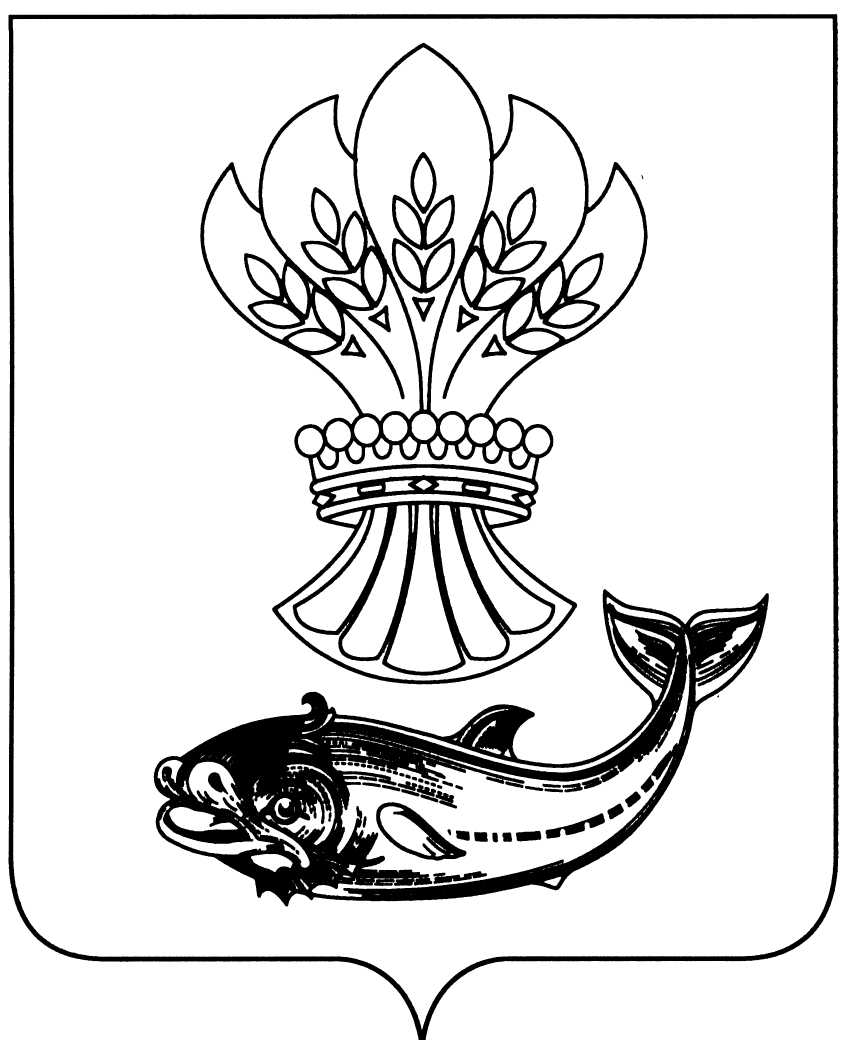 АДМИНИСТРАЦИЯПАНИНСКОГО МУНИЦИПАЛЬНОГО РАЙОНАВОРОНЕЖСКОЙ ОБЛАСТИПОСТАНОВЛЕНИЕот 23.12.2020  № 531р.п. ПаниноОб утверждении Порядка предоставления субсидий из районного бюджета бюджетным учреждениям Панинского муниципального района Воронежской области на иные целиВ соответствии с абзацами вторым и четвертым пункта 1 статьи 78.1 Бюджетного кодекса Российской Федерации, постановлением правительства Российской Федерации от 22.02.2020 № 203 «Об общих требованиях к нормативным правовым актам и муниципальным правовым актам, устанавливающим порядок определения объема и условия предоставления бюджетным и автономным учреждениям субсидий на иные цели»  администрация Панинского муниципального района Воронежской области п о с т а н о в л я е т:1. Утвердить прилагаемый Порядок предоставления субсидий из районного бюджета бюджетным учреждениям Панинского муниципального района Воронежской области на иные цели.2.   Настоящее постановление вступает в силу  с 01.01.2021.3. Опубликовать настоящее постановление в официальном печатном периодическом издании Панинского муниципального района Воронежской области «Панинский муниципальный вестник».4. Контроль за исполнением настоящего постановления возложить на     исполняющую обязанности заместителя главы администрации Панинского муниципального района Воронежской области – начальника отдела по управлению муниципальным имуществом и экономическому развитию  Сафонову О.В.                                                                                                                                                                                     ГлаваПанинского муниципального района			                	Н.В. Щеглов                                                                                УТВЕРЖДЕН                                                                                 постановлением администрацииПанинского муниципального  района         от  23.12.2020 № 531ПОРЯДОКОПРЕДЕЛЕНИЯ ОБЪЕМА И УСЛОВИЙ ПРЕДОСТАВЛЕНИЯ СУБСИДИЙ ИЗ РАЙОННОГО БЮДЖЕТА БЮДЖЕТНЫМУЧРЕЖДЕНИЯМ ПАНИНСКОГО МУНИЦИПАЛЬНОГО РАЙОНА ВОРОНЕЖСКОЙ ОБЛАСТИНА ИНЫЕ ЦЕЛИОбщие положения     1.1. Порядок определения объема и условия предоставления субсидий на иные цели муниципальным бюджетным учреждениям за счет средств бюджета Панинского муниципального района (далее - Порядок) разработан в соответствии с абзацами вторым и четвертым пункта 1 статьи 78.1 Бюджетного кодекса Российской Федерации и устанавливает правила определения объема и условия предоставления муниципальным бюджетным учреждениям (далее - учреждения) субсидий на иные цели.     1.2. Иными целями в рамках настоящего Порядка являются расходы учреждений, не включаемые в состав нормативных затрат на оказание муниципальных услуг (выполнение работ) в соответствии с муниципальным заданием, в том числе на:- проведение капитального ремонта и (или) текущего ремонта недвижимого имущества, закрепленного за учреждением;           - организацию питания на бесплатной основе;          - обеспечение выплат ежемесячного денежного вознаграждения за классное руководство педагогическим работникам муниципальных общеобразовательных учреждений;          - реализацию мероприятий, проводимых в рамках региональных проектов "Современная школа", "Успех каждого ребенка",  "Цифровая образовательная среда", входящих в состав национального проекта "Образование"    1.3. Субсидии на иные цели предоставляются учреждениям органами местного самоуправления, осуществляющими функции и полномочия учредителя (далее - органы, осуществляющие функции и полномочия учредителя).2. Порядок и условия предоставления субсидий        2.1. Для получения субсидии на иные цели учреждение направляет органу, осуществляющему функции и полномочия учредителя обращение в письменной форме с приложением следующих документов:- пояснительная записка, содержащая обоснование необходимости предоставления бюджетных средств на цели, установленные в соответствии с пунктом 1.2 настоящего Порядка, включая расчет-обоснование суммы субсидии, в том числе предварительную смету на выполнение соответствующих работ (оказание услуг), проведение мероприятий, приобретение имущества (за исключением недвижимого имущества), а также предложения поставщиков (подрядчиков, исполнителей), статистические данные и (или) иную информацию;- перечень объектов, подлежащих ремонту, акт обследования таких объектов и дефектную ведомость, предварительную смету расходов, в случае если целью предоставления субсидии является проведение ремонта;- информация о количестве физических лиц (среднегодовом количестве), являющихся получателями выплат, и видах таких выплат, в случае если целью предоставления субсидии является осуществление указанных выплат;- иная информация в зависимости от цели предоставления субсидии.      2.2. Орган, осуществляющий функции и полномочия учредителя рассматривает представленные учреждением документы, указанные в пункте 2.1 настоящего Порядка, в течение 5 рабочих дней со дня поступления документов.        В случае отсутствия оснований для отказа учреждению в предоставлении субсидии орган, осуществляющий функции и полномочия учредителя заключает с учреждением соглашение о предоставлении субсидии на иные цели (далее - Соглашение).В случае принятия решения об отказе в предоставлении субсидии орган, осуществляющий функции и полномочия учредителя направляет учреждению письменное уведомление об отказе в предоставлении субсидии с указанием причины отказа в соответствии с пунктом 2.3 настоящего Порядка.         2.3. Основаниями для отказа учреждению в предоставлении субсидии на иные цели являются:- несоответствие представленных учреждением документов требованиям, определенным пунктом 2.1 настоящего Порядка, или непредставление (представление не в полном объеме) указанных документов;- недостоверность информации, содержащейся в документах, представленных учреждением;- отсутствие бюджетных ассигнований, предусмотренных на предоставление субсидий, в районном бюджете Панинского муниципального района;- несоответствие целей расходования субсидии, указанных в пояснительной записке, целям предоставления субсидии, указанным в пункте 1.2 настоящего Порядка.        2.4. Размер субсидии на иные цели определяется на основании документов, представленных учреждением согласно пункту 2.1 настоящего Порядка, в пределах бюджетных ассигнований, предусмотренных решением о районном бюджете Панинского муниципального района на соответствующий финансовый год, и лимитов бюджетных обязательств.2.5. Предоставление субсидий осуществляется на основании соглашения, заключаемого между органом, осуществляющим функции и полномочия учредителя, и Учреждением (далее - Соглашение) по форме согласно приложению N 1 к настоящему Порядку. Соглашение заключается на один финансовый год.            Изменение Соглашения осуществляется по соглашению органа, осуществляющего функции и полномочия учредителя и учреждения в письменной форме в виде дополнительного соглашения.           Расторжение Соглашения возможно при взаимном согласии органа, осуществляющего функции и полномочия учредителя и учреждения.           Расторжение Соглашения в одностороннем порядке возможно в случае недостижения учреждением установленных Соглашением показателей результативности.         2.6. Соглашение должно предусматривать:1) цели предоставления субсидии на иные цели с указанием наименования национального проекта (программы), в том числе федерального проекта, входящего в состав соответствующего национального проекта (программы), или регионального проекта, обеспечивающего достижение целей, показателей и результатов федерального проекта, в случае если субсидии предоставляются в целях реализации соответствующего проекта (программы);2) значения результатов предоставления субсидии на иные цели, которые должны быть конкретными, измеримыми и соответствовать результатам федеральных или региональных проектов (программ), указанных в пункте 1.2 настоящего Порядка (в случае если субсидия предоставляется в целях реализации такого проекта), и показателей, необходимых для достижения результатов предоставления целевой субсидии, включая значения показателей в части материальных и нематериальных объектов и (или) услуг, планируемых к получению при достижении результатов соответствующих проектов (при возможности такой детализации);3) размер субсидии на иные цели;4) сроки (график) перечисления субсидии на иные цели;5) форму и сроки представления отчетности;6) порядок и сроки возврата сумм субсидии на иные цели в случае несоблюдения учреждением целей, условий и порядка предоставления целевых субсидий, определенных Соглашением;7) основания и порядок внесения изменений в Соглашение, в том числе в случае уменьшения ранее доведенных лимитов бюджетных обязательств на предоставление субсидии на иные цели;8) основания для досрочного прекращения Соглашения по решению органа, осуществляющего функции и полномочия учредителя в одностороннем порядке, в том числе в связи с:- реорганизацией или ликвидацией учреждения;- нарушением учреждением целей и условий предоставления субсидии на иные цели, установленные настоящим Порядком и (или) Соглашением;9) запрет на расторжение Соглашения учреждением в одностороннем порядке;10) иные положения (при необходимости).       2.7. Учреждения на первое число месяца, предшествующего месяцу, в котором планируется заключение Соглашения о предоставлении субсидии на иные цели, должны соответствовать следующему требованию:- требование об отсутствии у учреждения неисполненной обязанности по уплате налогов, сборов, страховых взносов, пеней, штрафов, процентов, подлежащих уплате в соответствии с законодательством Российской Федерации о налогах и сборах, просроченной задолженности по возврату в соответствующий бюджет бюджетной системы Российской Федерации, из которого планируется предоставление субсидии в соответствии с настоящим Порядком.      2.8. Результаты предоставления субсидии на иные цели отражаются в Соглашении и являются его неотъемлемой частью.2.9. Субсидии бюджетному учреждению Панинского муниципального района перечисляются в установленном порядке на лицевой счет, открытый в территориальном органе Федерального казначейства по Воронежской области.Перечисление субсидий Учреждению осуществляется в соответствии с графиком перечисления субсидий, являющимся неотъемлемой частью Соглашения.      2.10. При изменении размера предоставляемых субсидий на иные цели в Соглашения вносятся изменения путем заключения дополнительных соглашений.Размер предоставляемой субсидии изменяется в следующих случаях:- увеличения или уменьшения объема ассигнований, предусмотренных в районном бюджете Панинского муниципального района на указанные цели;- выявления дополнительной потребности учреждения в финансировании иных целей при наличии соответствующих ассигнований в районном бюджете Панинского муниципального района;- выявления необходимости перераспределения объемов субсидии на иные цели между учреждениями в пределах утвержденных бюджетных ассигнований на указанные цели;- выявления невозможности осуществления расходов на предусмотренные цели в полном объеме.2.11. Соглашение о предоставлении субсидий на иные цели заключается в срок не позднее одного месяца со дня:- официального опубликования решения Совета народных депутатов Панинского муниципального района о районном бюджете на очередной финансовый год и плановый период, решения Совета народных депутатов Панинского муниципального района о внесении изменений в решение Совета народных депутатов Панинского муниципального района о районном бюджете на очередной финансовый год и плановый период;- внесения изменений в сводную бюджетную роспись районного бюджета на очередной финансовый год и плановый период.3.Требования к отчетности3.1. Учреждения ежеквартально до 15-го числа месяца, следующего за отчетным кварталом, представляют органу, осуществляющему функции и полномочия учредителя, отчет о достижении результатов предоставления субсидии на иные цели и отчет об осуществлении расходов, источником финансового обеспечения которых является субсидия на иные цели. Отчеты предоставляются нарастающим итогом с начала года по состоянию на 1 число квартала, следующего за отчетным по формам согласно приложению N 2 к настоящему Порядку.3.2. Контроль за своевременностью представления Отчетов и достоверностью отчетных данных возлагается на руководителя Учреждения.4. Порядок осуществления контроля за соблюдением целей, условий и порядка предоставления субсидий на иные цели и ответственность за их несоблюдение          4.1. Не использованные в текущем финансовом году остатки субсидий на иные цели подлежат перечислению в бюджет.          Указанные остатки средств могут быть использованы в очередном финансовом году при наличии потребности в направлении их на те же цели в соответствии с решением органа, осуществляющего функции и полномочия учредителя.        4.2. Принятие решения об использовании в очередном финансовом году не использованных в текущем финансовом году остатков средств субсидий на иные цели осуществляется органом, осуществляющем функции и полномочия учредителя при наличии неисполненных обязательств, принятых учреждениями, источником финансового обеспечения которых являются неиспользованные остатки субсидии на иные цели, на основании отчета о расходах учреждения с приложением к нему копий документов, подтверждающих наличие неисполненных принятых обязательств учреждения (за исключением документов, содержащих сведения, составляющие государственную тайну), представленных учреждениями органу, осуществляющему функции и полномочия учредителя, а также в случае размещения до 1 января очередного финансового года извещения об осуществлении закупки товаров, работ, услуг в единой информационной системе в сфере закупок либо направления приглашения принять участие в определении поставщика (подрядчика, исполнителя), проектов контрактов в соответствии с законодательством Российской Федерации о контрактной системе в сфере закупок товаров, работ, услуг для обеспечения государственных и муниципальных нужд, кроме целевых субсидий, предоставляемых в целях осуществления выплат физическим лицам.        4.3. Решение об использовании в текущем финансовом году поступлений от возврата ранее произведенных учреждениями выплат, источником финансового обеспечения которых являются субсидии на иные цели, для достижения целей, установленных при предоставлении целевой субсидии, принимается органом, осуществляющим функции и полномочия учредителя.       Для принятия органом, осуществляющим функции и полномочия учредителя решения об использовании в текущем финансовом году поступлений от возврата ранее произведенных учреждениями выплат, источником финансового обеспечения которых являются субсидии на иные цели, учреждениями органу, осуществляющему функции и полномочия учредителя предоставляется информация о наличии у учреждений неисполненных обязательств, источником финансового обеспечения которых являются не использованные на 1 января текущего финансового года остатки субсидий на иные цели и (или) средства от возврата ранее произведенных учреждениями выплат, а также документов (копий документов), подтверждающих наличие и объем указанных обязательств учреждения (за исключением обязательств по выплатам физическим лицам), в течение 5 рабочих дней с момента поступления средств.         Орган, осуществляющий функции и полномочия учредителя принимает решение в течение 10 рабочих дней с момента поступления указанной в абзаце втором настоящего пункта информации.       4.4. Орган, осуществляющий функции и полномочия учредителя, а также орган муниципального финансового контроля осуществляют обязательную проверку соблюдения условий и целей предоставления субсидий на иные цели.       4.5. В случае несоблюдения учреждением целей и условий, установленных при предоставлении субсидии на иные цели, выявленных по результатам проверок, а также в случае недостижения результатов предоставления субсидий на иные цели субсидии подлежат возврату в районный бюджет Панинского муниципального района.        В случае установления факта несоблюдения учреждением целей и условий, установленных при предоставлении субсидии на иные цели, а также факта недостижения учреждением результатов предоставления субсидий на иные цели орган, осуществляющий функции и полномочия учредителя направляет учреждению письменное требование о ее возврате в течение 5 рабочих дней с момента их установления. Требование о возврате субсидии на иные цели или ее части должно быть исполнено учреждением в течение месяца со дня его получения.        В случае установления факта несоблюдения учреждением целей и условий, установленных при предоставлении субсидии на иные цели, а также факта недостижения учреждением результатов предоставления субсидий на иные цели, выявленных органом муниципального финансового контроля, учреждение осуществляет возврат субсидии на иные цели в бюджет Панинского муниципального района в сроки, установленные в документе органа муниципального финансового контроля.Приложение N 1к Порядку определения объема и условий предоставления субсидий бюджетным учреждениям Панинского муниципального района на иные целиСОГЛАШЕНИЕмежду органом, осуществляющим функции и полномочияучредителя, и Учреждением о порядке и условияхпредоставления субсидии на иные цели"__" __________ 20__ г.                      № ___________  (дата заключения соглашения)                        (номер соглашения)                            _______________________________________________________________              (Орган, осуществляющий функции и полномочия учредителя)        _______________________________________________________________                              (далее - Учредитель)в лице__________________________________________________________________________,                                   (Ф.И.О.)действующего на основании ________________________________________________,с одной стороны, и ________________________________________________________                                    (далее - Учреждение)в лице __________________________________________________________________,                                    (Ф.И.О.)действующего на основании _______________________________________________,      (реквизиты учредительного документа учреждения)с другой стороны, далее именуемые "Стороны",  в  соответствии  с  Бюджетнымкодексом   Российской  Федерации,__________________________________________________________________________________________________________, заключили настоящее Соглашение о нижеследующем.I. Предмет Соглашения1.1. Предметом настоящего Соглашения является предоставление Учредителем за счет средств районного бюджета Учреждению субсидии на иные цели : _____________________________________(указание цели (ей) предоставления Субсидии)  не связанные с финансовым обеспечением выполнения муниципального задания на оказание  муниципальных  услуг (выполнение работ) (далее - Субсидия);       1.1.1. в  целях реализации Получателем следующих мероприятий:   1.1.1.1. _________________________________________________________;   1.1.1.2. _________________________________________________________.   1.2.  Субсидия  предоставляется  в  соответствии  с  лимитами бюджетныхобязательств  по  кодам  классификации расходов бюджетов Российской  Федерации (далее - коды БК) на цель(и), указанную(ые) в разделе I  настоящего  Соглашения,  в размере ________________________, в том числе :    в 20__ году ____ (________________) рублей __ копеек - по коду БК ____;                      (сумма прописью)                                                                                           (код БК)    в 20__ году ____ (________________) рублей __ копеек - по коду БК ____;                                                              (сумма прописью)                                                                                    (код БК)    в 20__ году ____ (________________) рублей __ копеек - по коду БК ____.                        (сумма прописью)                                                                                    (код БК)1.3. Субсидия имеет строго целевое назначение и используется учреждением на цели, указанные в пункте 1.1 настоящего Соглашения.1.4. Предоставление бюджетных ассигнований производится в пределах средств, предусмотренных в  бюджете на соответствующий финансовый год и плановый период.1.5. Предоставление бюджетных ассигнований учреждению влечет соответствующее увеличение стоимости основных средств, находящихся на праве оперативного управления у учреждения (в случае предоставления целевых субсидий на приобретение нефинансовых активов).1.6. Размер субсидии может быть уменьшен  в случаях:отсутствия решения  о наличии потребности направления средств в объеме остатка не использованной на начало очередного финансового года ранее перечисленной этому Учреждению субсидии на цели, указанные в пункте 1.1 настоящего Соглашения;установления по результатам проверок фактов нарушения Учреждением целей, условий и порядка предоставления субсидии, не достижения значений показателей результативности предоставления субсидий, определенных соглашением о предоставлении субсидии, в размере, предусмотренном Порядком определения объема и условий предоставления субсидий бюджетным и автономным учреждениям, финансируемым из бюджета поселения, на иные цели;завышения стоимости закупки товаров, работ, услуг (завышения объемов, расценок), установленного по результатам контрольных мероприятий, на сумму выявленного завышения стоимости;непредставления Учреждением отчетов об использовании субсидии и выполнении показателей результативности предоставления, установленные Порядком.1.7. В случаях, указанных в пункте 1.6 настоящего Соглашения, субсидии подлежат возврату в доход районного бюджета в течение  30 календарных дней после предъявления отраслевым органом соответствующих требований на указанный в требовании счет.В случае не поступления средств в течение указанного срока отраслевой орган в срок не более  3 месяцев со дня истечения срока для возврата средств принимает меры к их взысканию в судебном порядке.Права и обязательства Сторон2.1. Учредитель обязуется: 2.1.1. перечислить Учреждению на лицевой счет, открытый в территориальном органе Федерального казначейства по Воронежской области, согласно графику перечисления субсидии (приложение 1 к настоящему Соглашению), являющемуся его неотъемлемой частью.2.1.2. Рассматривать предложения Учреждения по вопросам, связанным с исполнением настоящего Соглашения, и сообщать о результатах их рассмотрения Учреждению.2.1.3. Устанавливать показатели результативности предоставления Субсидии в приложении 2 к настоящему Соглашению, являющемся неотъемлемой частью настоящего Соглашения;2.1.4. Осуществлять   оценку   достижения   Учреждением   показателей результативности   предоставления   субсидии   в соответствии с пунктом 2.1.3 настоящего Соглашения, на основании отчета о   расходах   Учреждения и о достижении значений показателей результативности предоставления   Субсидии по форме согласно приложению 3 к настоящему Соглашению, являющемуся неотъемлемой частью настоящего Соглашения, представленного в соответствии с пунктом 2.3.7 настоящего Соглашения;2.1.5. осуществлять контроль за соблюдением Учреждением порядка, целей и условий предоставления субсидии, установленных настоящим Соглашением, путем проведения плановых и (или) внеплановых проверок:2.1.5.1 в случае установления или   получения   от    органа    финансового   контроля информации  о  фактах  нарушения  Учреждением  порядка,  целей и условий предоставления субсидии, предусмотренных настоящим  Соглашением,  в  том  числе  указания  в  документах, представленных   Учреждением  в  соответствии  с  настоящим Соглашением, недостоверных сведений, направлять Учреждению требование об обеспечении возврата Субсидии в бюджет поселения  в размере и в сроки, определенные в указанном требовании;2.1.5.2.  в  случае, если Учреждением не достигнуты значения показателей результативности   предоставления   Субсидии   в   соответствии  с   пунктом 2.1.3   настоящего   Соглашения,   применять штрафные санкции,  с обязательным уведомлением Учреждения в течение  5 рабочих дней с даты принятия указанного решения;2.1.6. рассматривать предложения, документы и иную информацию, направленную Получателем, в том числе в соответствии с пунктом 2.4.1 настоящего Соглашения, в течение 10 рабочих дней со дня их получения и уведомлять Учреждение о принятом решении (при необходимости);2.1.7. направлять разъяснения Учреждению по вопросам, связанным с исполнением настоящего Соглашения, в течение 10 рабочих дней со дня получения обращения Учреждения в соответствии с пунктом 2.4.2 настоящего Соглашения;2.2. Учредитель вправе:2.2.1. принимать решение об изменении условий настоящего Соглашения в соответствии с пунктом 4.3 настоящего Соглашения, в том числе на основании информации и предложений, направленных Учреждением в соответствии с пунктом 2.4.1 настоящего Соглашения, включая изменение размера субсидии;2.2.2. принимать в соответствии с бюджетным законодательством Российской Федерации решение о наличии или отсутствии потребности в направлении в ____ году  остатка субсидии, не использованного в ___ году , на цели, указанные в разделе 1 настоящего Соглашения, не позднее 10 рабочих дней  со дня получения от Учреждения документов, обосновывающих потребность в направлении остатка субсидии на указанные цели; 2.2.3. приостанавливать  предоставление субсидии в случае установления администрацией поселения или получения от органа финансового  контроля  информации  о  фактах нарушения Учреждением  порядка,    целей   и   условий   предоставления   субсидии, предусмотренных   настоящим соглашением;2.2.4. запрашивать у Учреждения документы и информацию, необходимые для осуществления контроля за соблюдением Учреждением порядка, целей и условий предоставления субсидии, установленных настоящим Соглашением, в соответствии с пунктом 2.1.5 настоящего Соглашения;2.3. Учреждение обязуется:2.3.1. представлять  учредителю документы, в соответствии с Порядком.2.3.2. представить учредителю в срок до «01» марта 20__ года следующего за отчетным документы, установленные пунктом 2.2.2 настоящего Соглашения;    2.3.3. вести обособленный аналитический учет операций, осуществляемых за счет субсидии;    2.3.4.  обеспечивать достижение значений показателей результативности предоставления субсидии в соответствии с пунктом 2.1.3 настоящего Соглашения;    2.3.5. представлять учредителю отчет   о   расходах   Учреждения и о достижении значений показателей результативности предоставления   субсидии в соответствии с пунктом настоящего Соглашения не позднее 25 дня, следующего за отчетным кварталом, и до 15 января финансового года , следующего за годом предоставления субсидии;    2.3.6. направлять по запросу учредителя документы и информацию,  необходимую  для   осуществления    контроля  за соблюдением порядка, целей и условий предоставления субсидии в соответствии с  пунктом  2.2.4  настоящего Соглашения, в течение 5 рабочих дней со дня получения указанного запроса;    2.3.7. в случае получения от учредителя требования в                                               соответствии с пунктом 2.1.5 настоящего Соглашения:а) устранять факт(ы) нарушения порядка, целей и условий предоставления субсидии в сроки, определенные в указанном требовании;б) возвращать в  бюджет поселения  субсидию в размере и в сроки, определенные в требовании о возврате субсидии;        в)   возвращать   неиспользованный   остаток   субсидии   в доход  бюджета поселения в случае отсутствия решения о наличии потребности в    направлении не использованного в отчетном году остатка субсидии на цели, указанные в разделе настоящего Соглашения, в срок до 01 апреля 20__г.;    2.3.8. обеспечивать полноту и достоверность сведений, представляемых  в администрацию поселения в соответствии с настоящим Соглашением.2.4. Учреждение вправе:    2.4.1. направлять учредителю предложения о внесении изменений в настоящее Соглашение в соответствии с пунктом настоящего Соглашения, в том числе в случае установления необходимости изменения   размера   субсидии   с   приложением   информации, содержащей финансово-экономическое обоснование данного изменения;    2.4.2. обращаться к учредителю в целях получения разъяснений в связи с исполнением настоящего Соглашения;    2.4.3. направлять в 20__ году неиспользованный остаток Субсидии, полученной в соответствии с настоящим Соглашением (при наличии), на осуществление выплат в соответствии с целями, указанными в разделе I настоящего Соглашения, в случае принятия учредителем соответствующего   решения   в соответствии с пунктом настоящего Соглашения.3. Ответственность Сторон В случае неисполнения или ненадлежащего исполнения своих обязательств по настоящему Соглашению Стороны несут ответственность в соответствии с законодательством Российской Федерации.4. Заключительные положения4.1. Споры, возникающие между Сторонами в связи с исполнением настоящего Соглашения, решаются ими, по возможности, путем проведения переговоров с оформлением соответствующих протоколов или иных документов. При не достижении согласия споры между Сторонами решаются в судебном порядке.4.2. Настоящее Соглашение вступает в силу с даты его подписания лицами, имеющими право действовать от имени каждой из Сторон, но не ранее доведения лимитов бюджетных обязательств, указанных в пункте 2.1 настоящего Соглашения, и действует до полного исполнения Сторонами своих обязательств по настоящему Соглашению.4.3. Изменение настоящего Соглашения, в том числе в соответствии с положениями пункта 2.2.1 настоящего Соглашения, осуществляется по соглашению Сторон и оформляется в виде дополнительного соглашения к настоящему Соглашению.4.4. Изменение настоящего Соглашения возможно в случае уменьшения/увеличения Учредителю ранее доведенных лимитов бюджетных обязательств на предоставление субсидии.    4.5. Расторжение настоящего Соглашения возможно в случае реорганизации или прекращения деятельности Учреждения и (или) нарушения Учреждением порядка, целей и условий предоставления Субсидии, установленных настоящим Соглашением.    4.6. Расторжение настоящего Соглашения учредителем  в   одностороннем   порядке возможно в случае не достижения Учреждением установленных    настоящим    Соглашением    показателей   результативности предоставления субсидии или иных показателей.     4.7. Расторжение настоящего Соглашения Учреждением в одностороннем порядке не допускается.    4.8. Настоящее Соглашение заключено Сторонами в форме бумажного документа в двух экземплярах, по одному экземпляру для каждой из Сторон.5. Платежные реквизиты СторонVIII. Подписи СторонПриложение 1к Соглашению от 23.12.2020№ 531ГРАФИКперечисления субсидииОт имени учредителя:                             От имени учреждения:______________________________  ____________________________________________________________  ____________________________________________________________  ______________________________"__"__________ 20__ года                   "__"__________ 20__ годаМ.П.                                                                                                 М.П.Приложение № 2к соглашению от 23.12.2020 № 531ПОКАЗАТЕЛИ РЕЗУЛЬТАТИВНОСТИ ПРЕДОСТАВЛЕНИЯ СУБСИДИИ --------------------------------<1> Заполняется в случаях, если  предусмотрено перечисление субсидии в разрезе конкретных мероприятий и если данные мероприятия  указаны в пункте 1.1.1 соглашения о предоставлении целевой субсидии.Приложение N 2к Порядкуопределения объема и условийпредоставления субсидий бюджетным учреждениям Панинского муниципального района  на иные целиОтчетоб использовании субсидии___________________________(наименование Учреждения)за _____________ 20____ года(период с начала года)__________________    _____________          _______________________   (руководитель                   (подпись)             (расшифровка подписи)     Учреждения)   М.П.___________________   _____________          _______________________(главный бухгалтер)            (подпись)             (расшифровка подписи)"___" __________ 20__ г.Отчето достижении значений показателей результативностипредоставления Субсидии по состояниюна ___________ 20__ годаНаименование Учреждения _______________________________________Периодичность:          ______________________________________    _____________          _______________________   (руководитель                   (подпись)             (расшифровка подписи)     Учреждения)   М.П.___________________   _____________          _______________________(главный бухгалтер)            (подпись)             (расшифровка подписи)"___" __________ 20__ г.Учредитель     Учредитель     УчреждениеНаименованиеНаименование ПолучателяНаименованиеОГРН, ОКТМООГРН, ОКТМООГРН, ОКТМООГРН, ОКТМОМесто нахождения:Место нахождения:Место нахождения:ИНН/КППИНН/КППИНН/КПП Платежные реквизиты:Наименование учреждения Банка России, БИКРасчетный счетНаименование территориального органа Федерального казначейства, в котором открыт лицевой счетЛицевой счетПлатежные реквизиты:Наименование учреждения Банка России, БИКРасчетный счетНаименование территориального органа Федерального казначейства, в котором открыт лицевой счетЛицевой счетПлатежные реквизиты:Наименование учреждения Банка России, БИКРасчетный (корреспондентский) счет Наименование территориального органа Федерального казначейства, в котором открыт лицевой счетЛицевой счетРуководитель Руководитель___________/_____________ (подпись)      (ФИО)___________/_____________ (подпись)      (ФИО)№п/пНаименование мероприятияКод бюджетной классификацииКод бюджетной классификацииКод бюджетной классификацииКод бюджетной классификацииСроки перечисления субсидии (мм.гг.)Размер субсидии, тыс. руб.№п/пНаименование мероприятиякКод главы по КБКраздел, подразделцелевая статьявид расходовСроки перечисления субсидии (мм.гг.)Размер субсидии, тыс. руб.1234567811итого по КБК1итого по мероприятиювсего№ п/пНаименование показателя Наименование проекта (мероприятия) <1>Единица измерения по ОКЕИ/Единица измеренияЕдиница измерения по ОКЕИ/Единица измеренияПлановое значение показателяСрок, на который запланировано достижение показателя№ п/пНаименование показателя Наименование проекта (мероприятия) <1>НаименованиеКодПлановое значение показателяСрок, на который запланировано достижение показателя1234567 N п/п        Перечень показателей           Единица      измерения        Значение         показателя         Значение         показателя     N п/п        Перечень показателей           Единица      измерения     план     факт  1                   2                        3           4       5    1. Остаток неиспользованной субсидии наначало отчетного периода            2. Затраты для расчета объема субсидии на иные цели (с расшифровкой по     видам)                              3. Объем субсидии, предоставленной из  районного бюджета                  4. Стоимость затрат для расчета объема субсидии на иные цели (с            расшифровкой по видам)              5. Остаток неиспользованной субсидии наконец отчетного периода             № п/пНаименование показателя <1>Наименование мероприятия <2>Единица измерения по ОКЕИ/Единица измеренияЕдиница измерения по ОКЕИ/Единица измеренияПлановое значение показателя <3>Достигнутое значение показателя по состоянию на отчетную датуПроцент выполнения планаПричина отклонения№ п/пНаименование показателя <1>Наименование мероприятия <2>НаименованиеКодПлановое значение показателя <3>Достигнутое значение показателя по состоянию на отчетную датуПроцент выполнения планаПричина отклонения123456789